وزارة التعليم العالي والبحث العلمي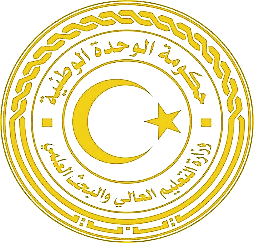 إدارة الملحقيات وشؤون الموفديننموذج تعديل اسمبيانات شخصية:1- اسم الموفد رباعي: 2- تاريخ الميلاد:   مكان الميلاد: 3-الرقم الوطني:  البريد الالكتروني: بيانات الايفاد: 1- رقم قرار الايفاد: () / لسنة: ()، جهة الترشيح:  جهة العمل الحالية: 2- رقم التفويض المالي: () / لسنة: ().بيانات الدراسة:الدرجة العلمية الحالية:  الجامعة:  الدولة: المدينة:  الولاية:  التخصص: أسباب عدم التواجد ببلد الدراسة:أتعهد أنا مقدم الطلب بأن أستكمل كافة الإجراءات المطلوبةاسم الموفد:  التوقيع:  التاريخ: 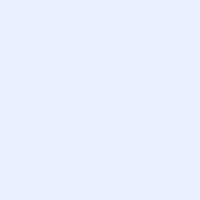 نموذج رقم (1) لسنة 2021